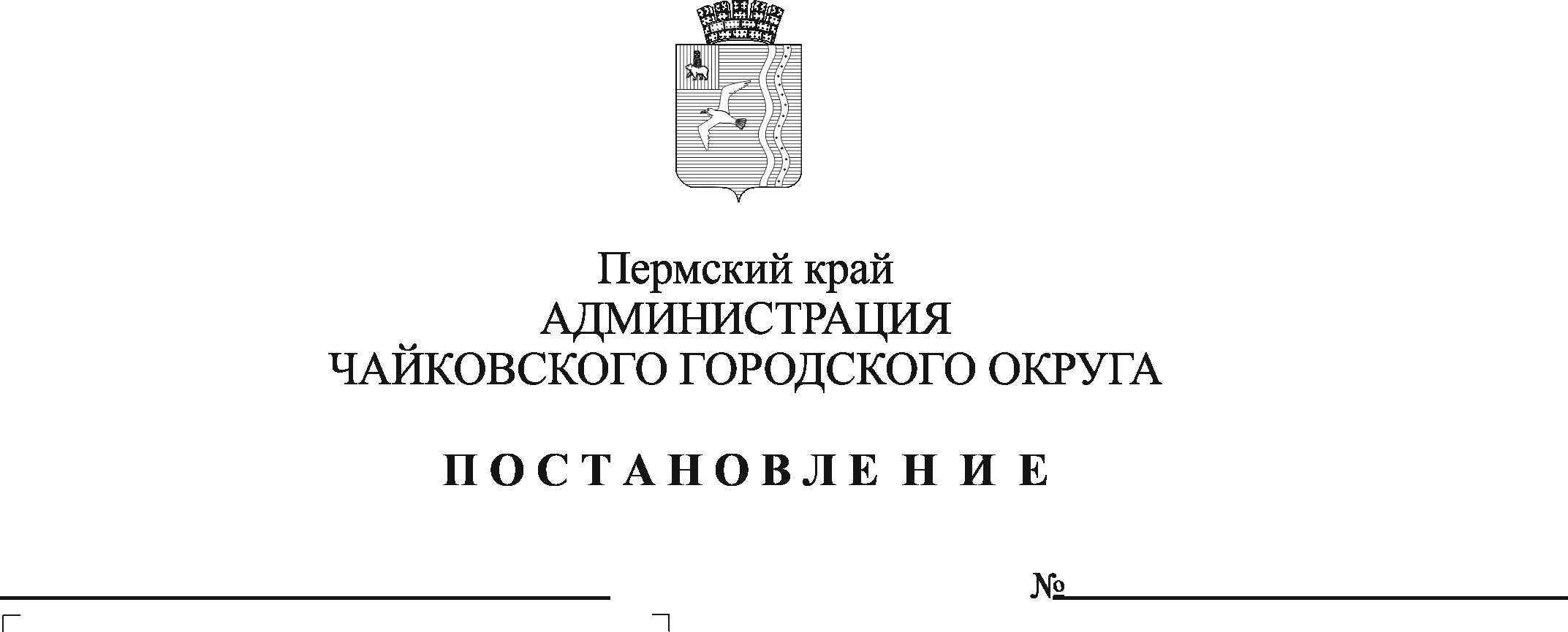 В соответствии с Конституцией Российской Федерации, Федеральным законом от 6 октября 2003 г. № 131-ФЗ «Об общих принципах организации местного самоуправления в Российской Федерации», Федеральным законом от 14 июля 2022 г. № 261-ФЗ «О российском движении детей и молодежи», Уставом Чайковского городского округа, во исполнение пункта 5.1 протокола заседания Координационного совета по вопросам реализации государственной молодежной политики и взаимодействию с российским движением детей и молодежи, его региональными, местными и первичным отделениями при губернаторе Пермского края от 24 июня 2023 г. № 114-гс, в целях организации взаимодействия с общероссийским общественно-государственным движением детей и молодежи «Движение первых» Пермского края (далее – Движение Первых) на территории Чайковского городского округа, оказания поддержки местному и первичным отделениям Движения Первых ПОСТАНОВЛЯЮ:1. Внести изменения в Cостав Координационного совета по взаимодействию с общероссийским общественно-государственным движением детей и молодежи «Движение первых» в Чайковском городском округе, утвержденный постановлением администрации Чайковского городского округа от 4 декабря 2023 г. № 1144 «О создании Координационного совета по взаимодействию с общероссийским общественно-государственным движением детей и молодежи «Движение первых» в Чайковском городском округе», изложив его в редакции согласно  приложению.2. Опубликовать постановление в газете «Огни Камы» и разместить на официальном сайте администрации Чайковского городского округа.3. Постановление вступает в силу после его официального опубликования.Глава городского округа-глава администрацииЧайковского городского округа                                                     А.В. АгафоновПриложение кпостановлению администрацииЧайковского городского округаот ______________№________СОСТАВКоординационного совета по взаимодействию с общероссийским общественно-государственным движением детей и молодежи«Движение первых» в Чайковском городском округеПредседатель Координационного совета:- глава городского округа – глава администрации Чайковского городского округа Заместитель председателя Координационного совета:- заместитель главы администрации Чайковского городского округа по социальным вопросам  Секретарь Координационного совета:- начальник Управления образования администрации Чайковского городского округа Члены Координационного совета:- председатель совета местного отделения общероссийского общественно-государственного движения детей и молодежи «Движение первых» в Чайковском городском округе (по согласованию)- начальник Управления культуры и молодежной политики администрации Чайковского городского округа - начальник Управления физической культуры и спорта администрации Чайковского городского округа - начальник отдела дополнительного образования и воспитания Управления образования администрации Чайковского городского округа- директор Муниципального бюджетного учреждения «Многопрофильный молодежный центр» (по согласованию)- директор Муниципального автономного учреждения дополнительного образования «Центр дополнительного образования» (по согласованию)- директор Муниципального автономного учреждения дополнительного образования  «Станция детского, юношеского туризма и экологии» (по согласованию)